Horta Bio… em casaFicha de Registo Nome: Sofia de Sousa Pereira/8ºG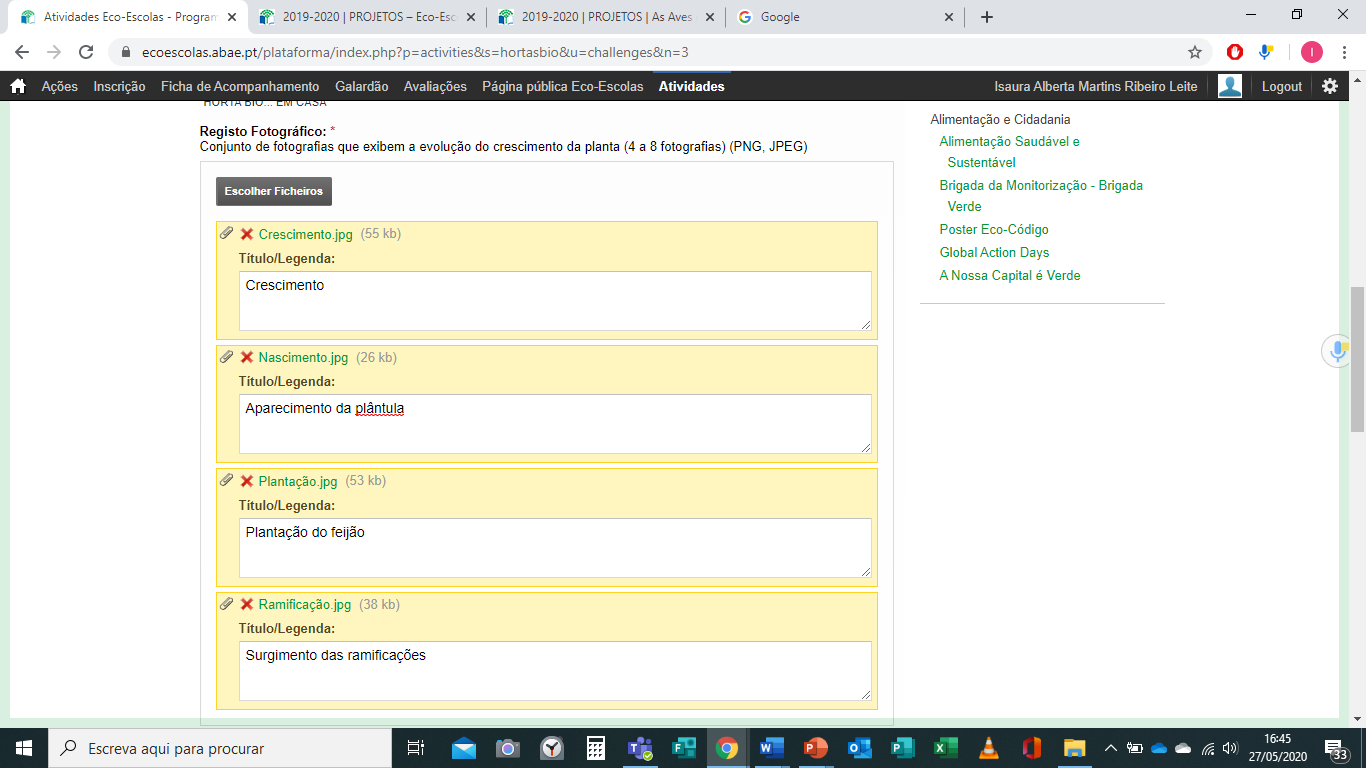 Identificação da planta escolhidaIdentificação da planta escolhidaNome comum da espécie: FeijoeiroNome científico: Phaseolus vulgarisQuando colocaste a semente na terra?Quando colocaste a semente na terra?RespostaData: 1/05/2020RespostaData: 1/05/2020Quantos dias passaram até ao aparecimento da plântula?Quantos dias passaram até ao aparecimento da plântula?Resposta: 8/05/2020 (1 semana)Resposta: 8/05/2020 (1 semana)Registo semanal do desenvolvimento da planta:Registo semanal do desenvolvimento da planta: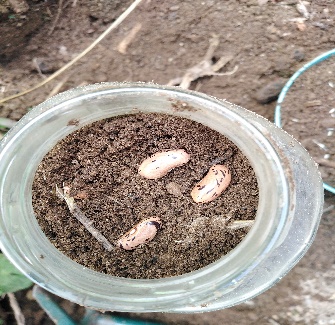 Semana 1: Plantação do feijão.Semana 1: Plantação do feijão.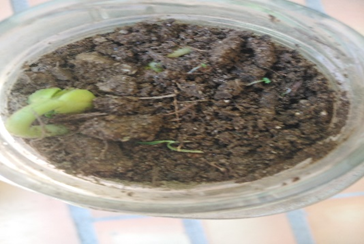 Semana 2: Nascimento da plântula.Cresceu pouco, mas não teve nenhum problema e tem apanhado muito sol.Semana 2: Nascimento da plântula.Cresceu pouco, mas não teve nenhum problema e tem apanhado muito sol.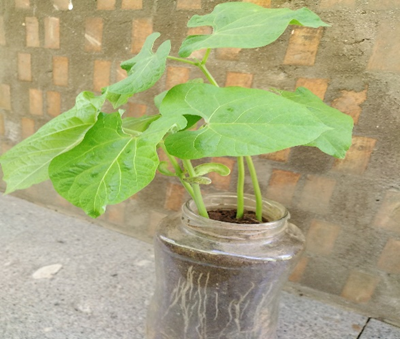 Semana 3: Surgimento de ramificações e folhas.A planta já começou a crescer por isso tem folhas novas, não tem parasitas, apareceram ramificações. Apanha muito sol e rego sempre.Semana 3: Surgimento de ramificações e folhas.A planta já começou a crescer por isso tem folhas novas, não tem parasitas, apareceram ramificações. Apanha muito sol e rego sempre.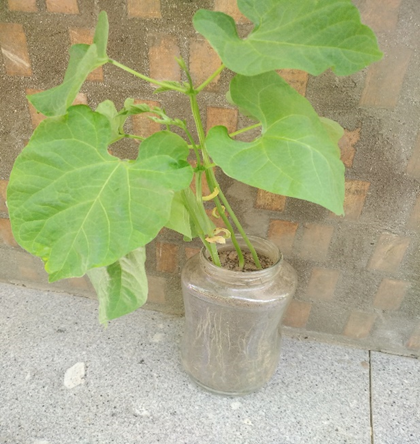 Semana 4: Crescimento das folhas e surgimento de novas.A planta cresceu muito, mas sem nenhum problema. Tenho regado todos os dias de manhã e tem apanhado muito sol.Semana 4: Crescimento das folhas e surgimento de novas.A planta cresceu muito, mas sem nenhum problema. Tenho regado todos os dias de manhã e tem apanhado muito sol.Por fim…Descreve como foi feita a sementeira: No dia 1 de maio coloquei terra com fertilizante num vaso reciclado coloquei, feijões cobri-os com terra e reguei. Coloquei o vaso num local iluminado pelo sol e arejado.Como foi realizada a manutenção da tua planta?Passado uma semana da sementeira e depois de várias regas efetuadas nasceu uma plântula.Na semana seguinte apareceram quatro ramificações e sete folhas.E na quarta semana já tem mais folhas e nota-se o crescimento das que já tinha. Vou continuar a regar pois é muito importante e vou passar a planta para a terra para ter mais espaço para crescer.Que materiais utilizaste?Utilizei um vaso reciclado, terra fertilizada e água.